РАЗВИТИЕ И ПОДДЕРЖКА ДЕТСКОЙ ОДАРЕННОСТИ НА УРОКАХ ИСТОРИИ РОССИИ И ИСТОРИИ ВЛАДИМИРСКОГО КРАЯ ЧЕРЕЗ ПРИМЕНЕНИЕМЕТАПРЕДМЕТНЫХ ТВОРЧЕСКИХ ЗАДАНИЙМакеева Е.Б.учитель историиСегодня понятия “мета предмет” и “мета предметное обучение” приобретают все большую популярность и необходимость. Мета предметный подход заложен в основу новых образовательных стандартов. В примерной программе по истории цели и образовательные результаты представлены на нескольких уровнях – личностном, мета предметном и предметном. При таком подходе у учащихся формируется подход к изучаемому предмету как к системе знаний о мире. Мета предметный подход – это разговор с учениками о смысле жизни, о ценности жизни. Часто это ответ на вопрос: «Зачем мне эти знания? Где мне это пригодится?» Результатом мета предметного обучения должно стать развитие мышления, понимания, коммуникации, рефлексии, действия. И, безусловно, выявление, развитие таких необходимых категорий для жителя ХХI столетия, как творческое мышление, умение применять навыки и опыт, полученный при изучении разнообразных дисциплин в обычной повседневной жизни.Уроки Истории России и Истории Владимирского края имеют большой потенциал для выявления и развития детской одаренности.Современный подросток\ребенок привык воспринимать информацию через отдельные визуальные образы. Многие сами пытаются создавать электронные образы. Поэтому совмещение образовательных целей и задач с потребностями детей и их сегодняшними возможностями, а также реализация этих задач на более сложном уровне становится неотъемлемым элементом разработки творческих заданий для учащихся. На сегодняшний день разрыв поколений становится все более явным. Ускорение информационных потоков, приход в жизнь приспособлений, с которыми нынешние 30-40-летние взрослые даже не сталкивались, будучи детьми, да и сейчас не очень хорошо разбираются в разнообразных электронных гаджетах, тогда как дети спокойно осваивают новые электронные понятия и приспособления.В этой ситуации знания истории своей семьи – это тот необходимый мостик, который поможет избежать окончательного разрыва, поможет услышать друг друга, поможет услышать, понять и гордиться своей семьей. Приближение истории страны к истории своей семьи.Так родилась идея творческого проекта «Моя семья в истории моей страны».Девятиклассники могли выбрать одно из трех направлений:- История страны в истории моей семьи (История страны через призму моей семьи).- «Хочу рассказать о своей семье» (чем примечательна семья – ветераны войны, труда, различные достижения, многодетная семья…).- Политические репрессии в моей семье.Проект мог быть представлен в виде презентации, либо серии плакатов, либо фильма.Учащимся были розданы памятки по подготовке проекта по каждому из видов:В форме презентации- 1-й файл – название «….. семья Ивановых….»Подготовлено…. (ФИ, класс, год)-2-й файл – краткая историография семьи (откуда родом, с какого года в Александрове)-3-й файл – аннотация презентации: почему о моей семье должны знать?- 4-й и последующие файлы (до 20) – текст и фотографии, рассказывающие об истории семьи, какого-либо события в истории семьи, о ком-то из членов семьи- последний файл – список литературы, которая была использована, список тех, кто помогал в создании презентации.Сдается в электронном виде, файл подписан: ФИ, класс, тема презентацииПлакаты Плакаты формата А2, содержат текстовую и фото-информацию об истории семьи, какого-либо события в истории семьи, о ком-то из членов семьиВ обязательном порядке сопровождается текстовым описанием (формат А4)Сдается как в распечатанном виде, так и в электронном виде, файл подписан: ФИ, класс, тема презентации.Фильм- время – не более 20 минут, по содержанию – см. п.1 – презентацияСдается в электронном виде.Большинство учащихся выбрали первый вид подачи материала. Это объясняется тем, что форма презентации, как форма подачи материала используется на уроках часто и сами дети уже в течение полутора лет, на момент получения творческого задания, выполняли небольшие задания по представлению той или иной темы урока истории или обществознания в виде электронной презентации. Двое учащихся выбрали фильм как форму подачи материала.В итоге получились интересные, серьезные работы, рассказывающие о семьях. С разрешения авторов презентации были продемонстрированы на уроках Истории Владимирского края. Несколько страниц с презентаций можно увидеть в конце статьи.Таким образом, в ходе работы над творческим заданием учащиеся смогли не только применить уже имеющиеся у них знания и опыт, но и выйти на более качественный уровень в подготовке электронных презентаций, т.е. приобрести новый опыт, который должен помочь социализации подростка. И, пожалуй, наиболее важный эффект от выполнения этого творческого задания (это выделили сами учащиеся в ходе рефлексии после просмотра презентаций и фильмов, представленных одноклассниками) – это возможность взглянуть на свою семью со стороны и понять, что история большой страны состоит из истории конкретных людей, семей.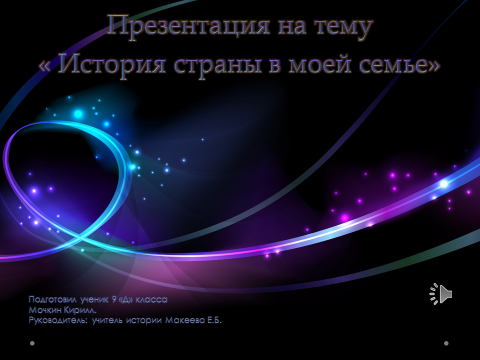 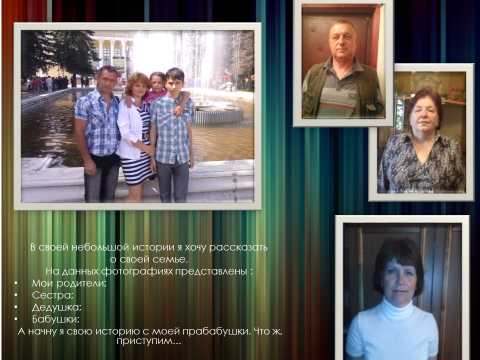 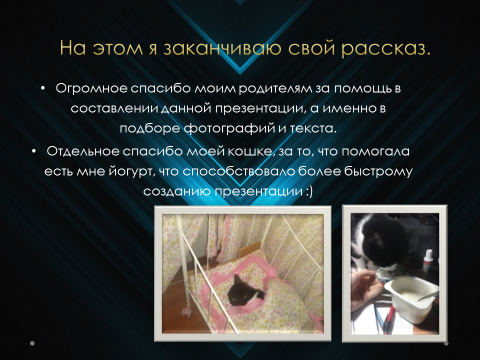 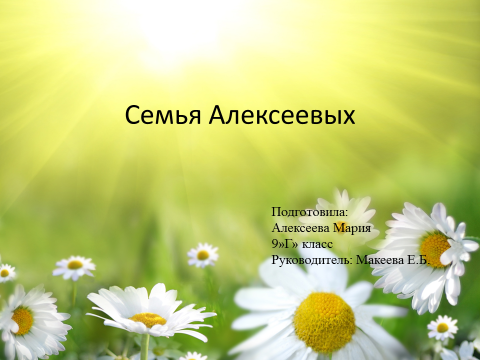 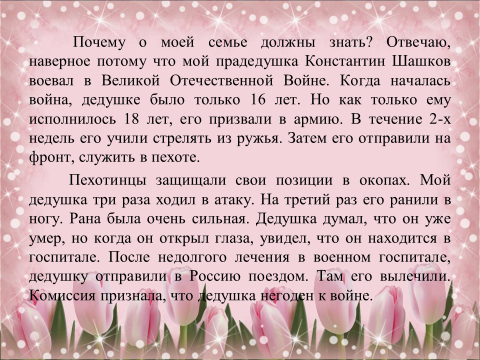 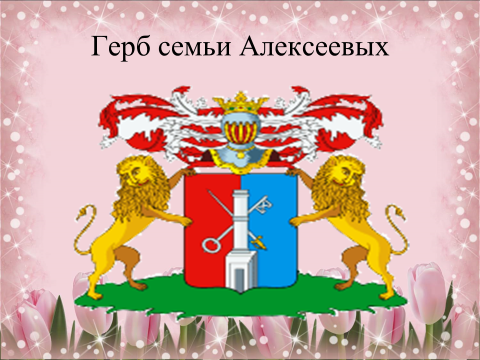 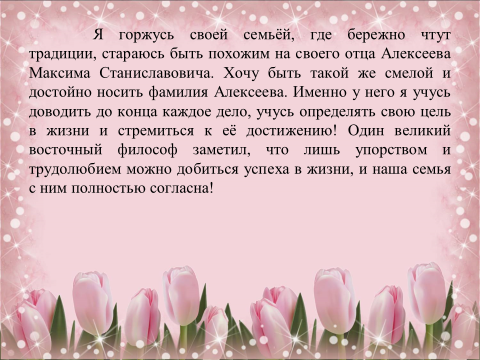 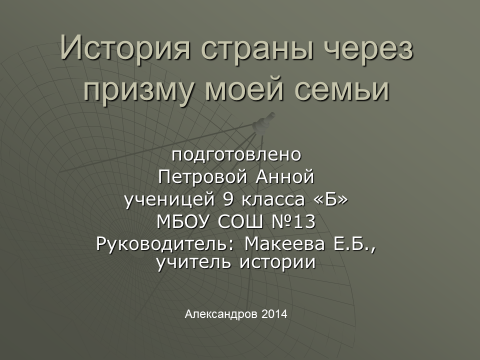 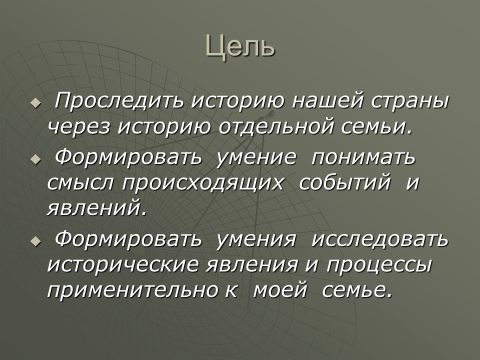 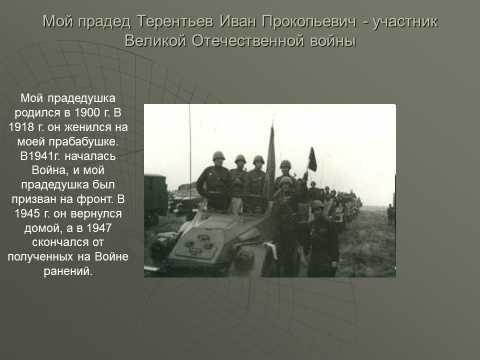 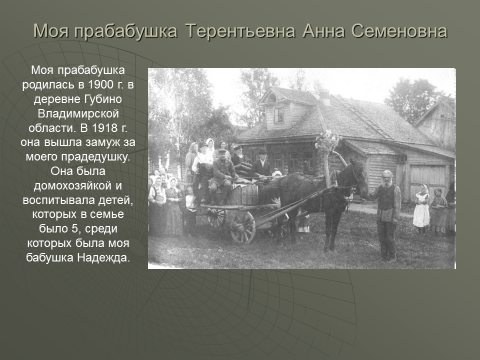 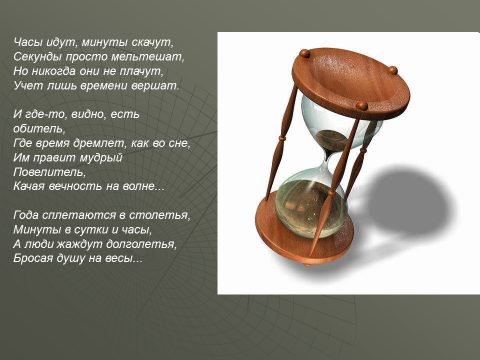 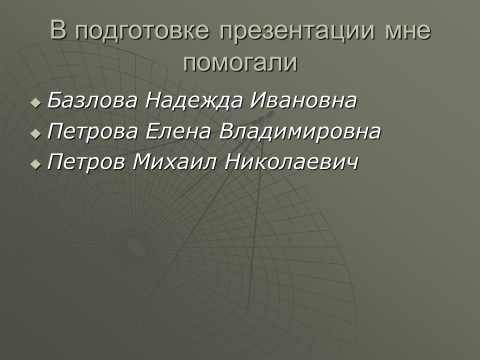 